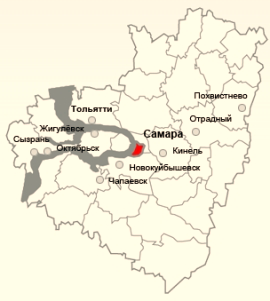 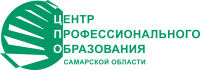 УМОв системе СПОСамарской областиЗаседание учебно-методического объединения по укрупненной группе направлений и специальностей в системе профессионального образования Самарской области09.00.00 Информатика и вычислительная техника10.00.00 Информационная безопасность  от 31 января 2020г.Протокол №1Повестка дняОбсуждение комплекта методических и оценочных средств, предназначенных для определения уровня сформированности компетенции участников регионального этапа Всероссийской олимпиады профессионального мастерства обучающихся по специальностям среднего профессионального образования 2020 г (далее ФОС).Присутствует:    9 чел. (по листу регистрации)Отсутствует:      8 чел. (по листу регистрации)По первому вопросу к рассмотрению был представлен ФОС по УГСН 09.00.00 Информатика и вычислительная техника: 09.02.01 Компьютерные системы и комплексы; 09.02.02 Компьютерные сети; 09.02.03 Программирование в компьютерных системах; 09.02.04 Информационные системы (по отраслям); 09.02.05 Прикладная информатика (по отраслям).В обсуждении ФОС приняли участие преподаватели – члены УМО: Инжеватова Г.В., Цуканова С.И., Ерофеева Л.В., Соломонова Ю.Л., Вершинина А.Ф., Кондурар М.В., Лысенко И.В., Скворцова Н.А., Острецова Е.Е.Решения: 1. Рекомендовать на утверждение фонд оценочных средств регионального этапа Всероссийской олимпиады профессионального мастерства по укрупненной группе специальностей СПО 09.00.00 Информатика и вычислительная техника без корректировок. (экспертное заключение в Приложении к протоколу 1)Проголосовали: «ЗА» - 9, «ПРОТИВ» - 0, «ВОЗДЕРЖАЛСЯ» - 0.и.о. председателя РУМО по УГСН________________________ / Острецова Е.Е.Секретарь УМО по УГСН___________________________/ Ответственный методист ЦПО Самарской области ___________________________ / Семенова Н.Г.